Θέμα:  Έγκριση επιχορήγησης οικ. έτους 2023 στο σωματείο «ΘΗΣΕΑΣ»Σας παρακαλούμε, κατά την προσεχή συνεδρίαση του Δημοτικού Συμβουλίου, όπως συμπεριλάβετε και το στην περίληψη αναφερόμενο θέμα, για το οποίο σας γνωρίζουμε:Τις διατάξεις του άρθρου 202 του N. 3463/06 (ΦΕΚ 114/08.06.2006 τεύχος Α') Δημοτικός και Κοινοτικός Κώδικας, όπως τροποποιήθηκε εκ νέου από το άρθρο 56 του ν.5003/22 (ΦΕΚ 230/14.12.2022 τεύχος Α’), σύμφωνα με τις οποίες:«1Α. Με απόφαση του Δημοτικού Συμβουλίου είναι δυνατή η παροχή χρηματικών επιχορηγήσεων:….iii. σε συλλόγους μη κερδοσκοπικού χαρακτήρα με πανελλήνια δράση, οι οποίοι έχουν ως σκοπό την παροχή βοήθειας και υποστήριξης κάθε μορφής, σε παιδιά που είναι, ιδίως, θύματα εξάρτησης, κακοποίησης, παραμέλησης, οικονομικής εκμετάλλευσης και παράνομης διακίνησης, ανεξαρτήτως υπηκοότητας. Πρόσθετη προϋπόθεση για την επιχορήγηση αυτή αποτελεί η κατάρτιση σχετικού προγράμματος δράσης του συλλόγου, για τον αντίστοιχο δήμο και η έγκριση του από την οικεία οικονομική επιτροπή,…Β. Η παροχή χρηματικών επιχορηγήσεων επιτρέπεται μόνον εφόσον έχει εγγραφεί σχετική πίστωση στον οικείο προϋπολογισμό για το σκοπό αυτόν[…..]».2) Το γεγονός ότι έχει εγγραφεί  στον προϋπολογισμό εξόδων του Δήμου Καλλιθέας έτους 2023 εξειδικευμένη πίστωση με Κ.Α. 00.6736.0002 και τίτλο «Επιχορήγηση σωματείου ΘΗΣΕΑ»  3) Το με αρ. πρωτ. 4519/1-3-2023 (10540/02-03-2023 Δήμου) έγγραφο του Σωματείου ΘΗΣΕΑΣ4) Την απόφαση της Ο.Ε. με αριθμ.  36/2023 που αφορά στην έγκριση του   προγράμματος δράσης του σωματείου ΘΗΣΕΑΣ, σύμφωνα με τις διατάξεις του άρθρου 202 παρ.1Α iii, η οποία απόφαση  έχει ως εξής:Στην Καλλιθέα σήμερα, Δευτέρα 13 Φεβρουαρίου 2023, και ώρα 14:45, συνήλθε σε τακτική συνεδρίαση η Οικονομική Επιτροπή του Δήμου Καλλιθέας, μετά τη με αρ. πρωτ. 6923/09-02-2023 πρόσκληση του Προέδρου, που δόθηκε σε καθένα από τα τακτικά και αναπληρωματικά μέλη, σύμφωνα με τις παρ. 3, 5 και 6 του άρθρου 75 του Ν. 3852/2010, όπως διαμορφώθηκε με το άρθρο 102 του Ν. 4876/2021.	Η συνεδρίαση πραγματοποιήθηκε δια ζώσης και με τηλεδιάσκεψη (μεικτή συνεδρίαση), σύμφωνα με το άρθρο 78 του Ν.4954/2022 (ΦΕΚ 136/Α΄/9-7-2022). Κατά την έναρξη της συνεδρίασης διαπιστώθηκε ότι υπάρχει η νόμιμη απαρτία γιατί από το σύνολο των εννέα (9) τακτικών μελών συμμετέχουν επτά (7) τακτικά μέλη.ΩΣ ΕΞΗΣ :ΜΠΑΡΜΠΑΚΟΣ ΕΥΑΓΓΕΛΟΣ (Αντιπρόεδρος - Αντιδήμαρχος)ΛΑΣΚΑΡΙΔΗΣ ΛΑΖΑΡΟΣ (Αντιδήμαρχος)ΕΥΣΤΑΘΙΟΥ ΚΩΝΣΤΑΝΤΙΝΟΣ *ΚΑΛΟΓΕΡΟΠΟΥΛΟΣ ΚΩΝΣΤΑΝΤΙΝΟΣ ΑΔΑΜΟΠΟΥΛΟΣ ΓΕΩΡΓΙΟΣ *ΚΟΤΤΕΑΣ ΠΑΝΑΓΙΩΤΗΣ ΑΝΤΩΝΑΚΑΚΗΣ ΓΕΩΡΓΙΟΣ ** Τα μέλη συμμετείχαν στη συνεδρίαση μέσω τηλεδιάσκεψηςΛόγω απουσίας του Προέδρου – Δημάρχου προήδρευσε ο Αντιπρόεδρος Μπαρμπάκος Ευάγγελος. Στη συνεδρίαση συμμετείχε μέσω τηλεδιάσκεψης ως παρατηρητής, ο κ. Παπαθανασόπουλος Θεόδωρος, αναπληρωτής εκπρόσωπος της παράταξης Προοδευτική Ενότητα Καλλιθέας.Στη συνεδρίαση δεν παρέστησαν οι Πρόεδροι των Συμβουλίων των Κοινοτήτων αν και νόμιμα καλέστηκαν.	Η οικονομική επιτροπή εξετάζει το 13ο θέμα της ημερήσιας διάταξης και μετά από διαλογική συζήτηση και αφού έλαβε υπόψη:1.- Το υπ’ αρ. πρωτ.: 6446/07-02-2023 εισηγητικό έγγραφο το οποίο έχει ως εξής:Παρακαλούμε κατά την προσεχή συνεδρίαση της Οικονομικής Επιτροπής όπως περιλάβετε και την έγκριση του προγράμματος δράσης έτους 2023 του σωματείου ΘΗΣΕΑΣ για το Δήμο Καλλιθέας, (απόσπασμα πρακτικού 7/2022 του διοικητικού συμβουλίου) και για το θέμα, σας γνωρίζουμε τα εξής:Α)  Στις διατάξεις της παρ. 1 του άρθρου 202 του Ν. 3463/2006, όπως η περ. Α αυτής ισχύει μετά την διαμόρφωση με το άρθρο 56 του Ν. 5003/2022, αναφέρεται ότι:«……. είναι δυνατή η παροχή χρηματικών επιχορηγήσεων:iii. σε συλλόγους μη κερδοσκοπικού χαρακτήρα με πανελλήνια δράση, οι οποίοι έχουν ως σκοπό την παροχή βοήθειας και υποστήριξης κάθε μορφής, σε παιδιά που είναι, ιδίως, θύματα εξάρτησης, κακοποίησης, παραμέλησης, οικονομικής εκμετάλλευσης και παράνομης διακίνησης, ανεξαρτήτως υπηκοότητας. Πρόσθετη προϋπόθεση για την επιχορήγηση αυτή αποτελεί η κατάρτιση σχετικού προγράμματος δράσης του συλλόγου, για τον αντίστοιχο Δήμο και η έγκριση του από την οικεία οικονομική επιτροπή….»Β) Στο άρθρο 2 του Καταστατικού του Σωματείου αναφέρονται μεταξύ άλλων και τα εξής:«.. Σκοπός του Σωματείου είναι η προώθηση και η υποστήριξη μέσων και ενεργειών για την αντιμετώπιση των εξαρτήσεων σε όλες τις βαθμίδες, πρωτογενή, δευτερογενή και τριτογενή μέσα από ολοκληρωμένες, διαρκείς, πολύπλευρες και ανθρωποκεντρικές παρεμβάσεις, κοινωνικού, θεραπευτικού, πολιτιστικού και αθλητικού χαρακτήρα.Το Σωματείο απευθύνεται κυρίως στους κατοίκους του Δήμου Καλλιθέας, δύναται όμως να παρέχει τις υπηρεσίες του και σε κατοίκους άλλων Δήμων, εφόσον οι δυνατότητές του το επιτρέπουν…» Έχοντας υπ΄ οψιν τα παραπάνω παρακαλούμε να αποφασίσετε σχετικά.2.- Τις διατάξεις της παρ. 1 του άρθρου 202 του Ν. 3463/2006, όπως η περ. Α αυτής ισχύει μετά την διαμόρφωση με το άρθρο 56 του Ν. 5003/2022 3.- Το πρόγραμμα δράσης έτους 2023 του σωματείου ΘΗΣΕΑΣ για το Δήμο Καλλιθέας,4.- Απόσπασμα πρακτικού 7/2022 του Δ.Σ. του σωματείου ΘΗΣΕΑΣ5.- Το καταστατικό του σωματείουΑποφασίζει ομόφωναΕγκρίνει το πρόγραμμα δράσης έτους 2023 του σωματείου ΘΗΣΕΑΣ για το Δήμο Καλλιθέας, το οποίο έχει ως εξής:                       ΠΡΟΓΡΑΜΜΑ ΔΡΑΣΗΣ 2023 ΤΟΥ ΣΩΜΑΤΕΙΟΥ «ΘΗΣΕΑΣ»  ΤΟΥ ΔΗΜΟΥ ΚΑΛΛΙΘΕΑΣ
EισαγωγήΟ Δήμος Καλλιθέας δείχνει διαχρονικά ιδιαίτερη ευαισθησία στην κοινωνική υποστήριξη των πολιτών , και ιδιαίτερα των ευαίσθητων και ευάλωτων ομάδων πληθυσμού και για το λόγο αυτό  έχει δημιουργήσει ένα ευρύτατο κοινωνικό δίκτυο δομών υποστήριξης. Ανάμεσα σε αυτές τις δομές ,περιλαμβάνονται προγράμματα υποστήριξης  των νέων και των οικογενειών τους, κα έτσι λειτουργεί το Συμβουλευτικό Κέντρο Οικογένειας, το Κέντρο Πρόληψης Εξαρτήσεων « ΣΤΑΘΜΟΣ » και το Σωματείο « ΘΗΣΕΑΣ ».  Η εστίαση στην αντιμετώπιση της εξάρτησης , η οποίας αγγίζει τους νέους και τις οικογένειές τους , είναι από τους σημαντικότερους στόχους . Η εξάρτηση  παραμένει ένα κυρίαρχο πρόβλημα της κοινότητας, είναι βιοψυχοκοινωνικό φαινόμενο και για την αντιμετώπισή του χρειάζεται πέραν των ειδικών, η υποστήριξη και της κοινότητας. Η αντιμετώπιση της εξάρτησης χωρίζεται  σε πρόληψη , θεραπεία ( φάση προετοιμασίας - θεραπευτική φάση) και κοινωνική επανένταξη. Στην πρωτογενή πρόληψη περιλαμβάνεται η ενημέρωση- ευαισθητοποίηση της κοινότητας και των νέων, στη θεραπεία εστιαζόμαστε στην υποστήριξη νέων που ήδη η εξάρτηση (ουσίες, αλκοόλ, χάπια, ίντερνετ) έχει επιβαρύνει τη λειτουργικότητά τους και δημιουργεί προβλήματα στις διαπροσωπικές σχέσεις, την οικογένεια και τη κοινωνική ένταξή τους.Ταυτότητα φορέαΤο Σωματείο «ΘΗΣΕΑΣ» , λειτουργεί για πάνω από 29 χρόνια με τη στήριξη πάντα του Δήμου Καλλιθέας . Ο "Θησέας" διοικείται από Διοικητικό Συμβούλιο, όπου συμμετέχουν στελέχη του Δήμου και άτομα που εκφράζουν διαπαραταξιακά την κοινότητα του Δήμου Καλλιθέας, εκφράζοντας έτσι την ευρύτερη κοινωνική συναίνεση και υποστήριξη των στόχων του "Θησέα”. Το σωματείο έχει ως κύριο στόχο την θεραπεία των εξαρτημένων και την υποστήριξη των οικογενειών τους. Επίσης έχει δράσεις ενημέρωσης, ευαισθητοποίησης , δράσεις  που απευθύνονται σε ομάδες υψηλού κινδύνου σε συνεργασία με προγράμματα πρόληψης και άλλους φορείς ψυχικής υγείας, που δραστηριοποιούνται στην κοινότητα. Από το 2016, πέραν του προγράμματος απεξάρτησης από ναρκωτικές ουσίες, επεκτάθηκαν οι θεραπευτικές δράσεις και σε άλλες εξαρτήσεις ξεκινώντας έτσι τη λειτουργία Συμβουλευτικού Σταθμού για το Αλκοόλ. Η εξάρτηση από το αλκοόλ δημιουργεί εξίσου προβλήματα στο άτομο και στην οικογένειά του και είναι έντονη πλέον και σε νεότερες ηλικίες. Επίσης έχει σημαντικές κοινωνικές επιπτώσεις και ειδικά σε φάσεις κοινωνικής – οικονομικής κρίσης, παρατηρείται επιδείνωση του προβλήματος. Στο πρόγραμμα απευθύνονται περιστατικά χρηστών και των οικογενειών τους, που προέρχονται από την περιοχή της Καλλιθέας αλλά και από άλλους όμορους δήμους.Οι υπηρεσίες του παρέχονται δωρεάν σε όλους, ανεξάρτητα εάν είναι κάτοικοι της Καλλιθέας.Φιλοσοφία του προγράμματοςΟι βασικές θεωρητικές θέσεις που διέπουν το Πρόγραμμα είναι:  η εξάρτηση είναι ένα πολυπαραγοντικό φαινόμενο. Δε στοιχειοθετείται μόνο  από τη χρήση μιας ουσίας αλλά και από την επιβολή ενός συγκεκριμένου τρόπου ζωής. Η εξαρτησιακή διαδικασία έχει μια πορεία στο χρόνο, περνώντας  από την δοκιμή από περιέργεια τις περισσότερες φορές μιας εξαρτησιογόνου ουσίας, στη περιστασιακή χρήση- κατάχρηση ουσιών και  καταλήγει συχνά στην εξάρτηση  , ως μια  προβληματική λύση των ψυχολογικών ελλείψεων και αυξημένων επιθυμιών των ατόμων, που εκλαμβάνονται σαν ανάγκες. Με άλλα λόγια η εξάρτηση του ατόμου πρέπει να αντιμετωπίζεται σαν πολυπαραγοντικό φαινόμενο παρεμβαίνοντας σε όλες τις παραμέτρους του που σχετίζονται με το ίδιο το άτομο, την οικογένεια αλλά και το περιβάλλον του σύστημα.  Η διαδικασία απεξάρτησης ξεκινά με την αυστηρά προσωπική απόφαση τουχρήστη και την εθελοντική προσέλευσή του στο πρόγραμμα όπου τηρείται το ιατρικό-επαγγελματικό απόρρητο.  Το πρόγραμμα είναι ανοικτό δηλαδή οι χρήστες δε διαμένουν στο πρόγραμμα. Λειτουργεί σε καθημερινή βάση και δεν παρέχει φαρμακευτικές ουσίες ή υποκατάστατα. Ως απεξαρτημένο άτομο αξιολογείται εκείνο που έχει καταφέρει την πλήρη  ρήξη με τον παλαιό τρόπο ζωής (σχέσεις, διασκέδαση, χώρους, συμπεριφορές, ανάγκες) και τη διάλυση των μύθων που τον διέπουν και τον χαρακτηρίζουν. Ως κοινωνική ένταξη θεωρείται η διαμόρφωση ενός νέου ρόλου μέσα στη ζωή και όχι στο περιθώριό της, εφόσον έχει κατορθώσει να δρα και να αντιδρά με το σώμα του, το μυαλό του και τη ψυχή του.Πρόγραμμα απεξάρτησης από ναρκωτικές ουσίεςΒασικές αρχές του προγράμματοςH συμμετοχή στο πρόγραμμα είναι εθελοντική τόσο για τους νέους που έχουν θέματα εξάρτησης από ουσίες όσο και για τις οικογένειές τους. Το πρόγραμμα είναι ανοιχτό ,προϋποθέτει ότι υπάρχει στηρικτικό οικογενειακό πλαίσιο, καθώς επίσης βασική προϋπόθεση για την ένταξη στο θεραπευτικό πρόγραμμα και την συνέχιση της παρακολούθησης είναι η σταθερή αποχή από όλες τις ουσίες καθώς και από το αλκοόλ τόσο του ίδιου του νέου όσο και της οικογένειάς του.Είναι σημαντικό για τα μέλη που εντάσσονται στο θεραπευτικό πρόγραμμα να  παρακολουθούν με συνέπεια τόσο οι ίδιοι όσο και οι οικογένειές τους όλες τις θεραπευτικές διαδικασίες (ατομικά ραντεβού, ομαδική ψυχοθεραπεία, δραματοθεραπεία ,χοροθεραπεία) καθώς και όλες τις υπόλοιπες δράσεις και θεραπευτικές διαδικασίες .Στόχος μας είναι οι νέοι παράλληλα να μπορούν να σπουδάζουν ή να δουλεύουν,θέτοντας όμως σαν προτεραιότητα την παρακολούθηση του προγράμματος . Όσον αφορά τους χώρους του προγράμματος προσπαθούμε να αφήνουμε απ’έξω τόσο την χρήση όσο και τις συμπεριφορές που έχουν να κάνουν με τη χρήση. Μέσα στο θεραπευτικό χώρο κυριαρχεί ο αλληλοσεβασμός, η συνεργασία και η εμπιστοσύνη με τους θεραπευτές. Η διαδικασία της εξάρτησης είναι μία πολύχρονη διαδικασία, η οποία έχει την τάση τα διαβρώνει τις σχέσεις ,την προσωπικότητα και τη δημιουργικότητα του ατόμου.Έτσι είναι κατανοητό ότι η διαδικασία της απεξάρτησης, και όχι μόνο της αποχής από τις ουσίες, είναι μια διαδικασία η οποία θέλει χρόνο, συνεχή προσπάθεια, υπομονή και εμπιστοσύνη στις θεραπευτικές προτάσεις.Τα κριτήρια εισαγωγής των χρηστών στο Πρόγραμμα είναι: Η επιθυμία του χρήστη και η δέσμευσή του για πλήρη αποχή από τις ουσίες  Η αποδοχή των διαδικασιών και των κανόνων λειτουργίας του Προγράμματος  Η ύπαρξη οικογενειακού περιβάλλοντος ικανού να στηρίξει την προσπάθεια απεξάρτησης του χρήστη και να συνεργαστεί με τον χρήστη.Εκείνο που χαρακτηρίζει και διαφοροποιεί το πρόγραμμα « ΘΗΣΕΑΣ » από τα άλλαπρογράμματα με τον ίδιο στόχο είναι ότι :α. Δίνει ιδιαίτερη σημασία στη θεραπεία και τη στήριξη στην οικογένεια του εξαρτημένου, θεωρώντας το αναπόσπαστο κομμάτι της θεραπείας. Για το λόγο αυτό λειτουργεί θεραπευτικό πρόγραμμα οικογένειας, σε διαφορετικό χώρο, σε συνεργασία με τον ΣΑΤ (Σύλλογος αντιμετώπισης της τοξικοεξάρτησης), όπου παρακολουθούνται οικογένειες που έχει ενταχθεί ή είναι να ενταχθεί το παιδί τους στο θεραπευτικό πρόγραμμα. Ο ΣΑΤ έχει έδρα το Δήμο Καλλιθέας και μέλη γονείς που παρακολουθούν τώρα ή στο παρελθόν τα παιδιά τους το πρόγραμμα του «Θησέα» , και έχει στόχο μέσα από τις δράσεις του την στήριξη των γονέων και του προγράμματος . Ο ΣΑΤ στηρίζει ενεργά το πρόγραμμα καθώς και τους γονείς , προωθεί το πρόγραμμα μέσα από δράσεις στη κοινότητα, διοργάνωση παζαριών στις γιορτές, οργανώνοντας πολιτιστικές δραστηριότητες και εξόδους για τους γονείς, ευαισθητοποιώντας συλλόγους γονέων και φορείς , συνεργαζόμενος  με συλλόγους γονέων άλλων προγραμμάτων.β. Αξιοποιεί την θεραπευτική διάσταση της  τέχνης στην διαδικασία τηςαπεξάρτησης, θεωρώντας ότι η εξάρτηση είναι κυρίως πολιτισμική εκτροπή  γι’ αυτό  και έχει ιδιαίτερη εξάπλωση στο σύγχρονο πολιτισμό. Οι θεραπείες μέσω τέχνηςεφαρμόζονται σε όλη την διάρκεια της απεξάρτησης (Drama therapy, Dance Therapy, Art Therapy ) όπως και τα εργαστήρια τέχνης, οι θεατρικές παραστάσεις, και  οι επισκέψεις σε θεατρικές παραστάσεις, εκθέσεις ζωγραφικής και φωτογραφίας.Ο «ΘΗΣΕΑΣ» εκπόνησε και θα υλοποιήσει ένα πρόγραμμα δράσεων για το Δήμο Καλλιθέας, για το έτος 2023, λαμβάνοντας υπόψη ότι βγαίνουμε από μεγάλο διάστημα δυσκολίας στην επικοινωνία με την κοινότητα  λόγω  της πανδημίας , την ανάγκη δράσεων στους νέους , οικογένειες και φορείς που ασχολούνται με νέους. Οι δράσεις μας θα εστιαστούν στους  παρακάτω κεντρικούς άξονες :Α) Συνέχιση του θεραπευτικού προγράμματος απεξάρτησης από ουσίεςΕπιστημονικά, η θεραπεία της απεξάρτησης χωρίζεται σε τρείς φάσεις: φάση κινητοποίησης και προετοιμασίας, θεραπευτική φάση και κοινωνική επανένταξη. Για το 2023, προγραμματίζουμε να λειτουργήσουν και οι τρεις φάσεις του προγράμματος όπως γίνεται όλα αυτά τα χρόνια και οι χρήστες των υπηρεσιών μας να ενταχθούν ανάλογα με τις ανάγκες είτε σε ομάδες, είτε να ακολουθήσουν ατομικές συνεδρίες είτε να παραπεμφθούν σε άλλα προγράμματα που τους ταιριάζουν καλύτερα. Ανάλογη αντιμετώπιση θα έχουν οι οικογένειές τους καθώς και τα «σημαντικά άλλα» σε αυτούς πρόσωπα. 1.Στη φάση προετοιμασίας εντάσσονται οι χρήστες που έρχονται στο πρόγραμμα χωρίς ακόμα να έχουν πάρει οριστική απόφαση να σταματήσουν την χρήση. Μέσα από τις συναντήσεις τους ευαισθητοποιούνται για τα θέματα της απεξάρτησης και ισχυροποιούν την απόφαση τους όχι μόνο να σταματήσουν την χρήση αλλά να αλλάξουν στάση ζωής και σταδιακά περνούν στη κύρια φάση θεραπείας και στη συνέχεια στην επανένταξη. 2. Όταν θα είναι έτοιμα, τα μέλη θα περάσουν στην φάση της Θεραπείας, που περιλαμβάνει την συμμετοχή τους σε θεραπευτικές ομάδες λόγου, δραματοθεραπείας, χοροθεραπείας, εικαστικών, φωτογραφίας, εργοθεραπείας, κ.α. Στη φάση της Θεραπείας απαιτείται η καθημερινή τους προσέλευση στο πρόγραμμα και η αυστηρή τήρηση των ορίων του προγράμματος.  3.Στην φάση της Επανένταξης, οι θεραπευόμενοι αναζητούν εργασία και έρχονται στο πρόγραμμα τρεις φορές την εβδομάδα για να ακολουθήσουν τις ομάδες με παίξιμο κοινωνικών ρόλων ή τις ατομικές τους συνεδρίες. Επίσης ενισχύεται η κοινωνικοποίηση, η επαφή με την κοινότητα, η συμμετοχή σε πολιτιστικά δρώμενα, η  υπευθυνοποίηση ως άτομο και ως πολίτης.  4.Οι ομάδες οικογένειας είναι απαραίτητες για την ομαλή έκβαση της θεραπείας και  η βαρύτητα που δίνουμε σε αυτές αποτελεί και την κύρια αιτία για την υψηλή αποτελεσματικότητα τους προγράμματός μας. Οι ομάδες λειτουργούν  σε εβδομαδιαία βάση διερευνώντας τους ρόλους και τις σχέσεις που παρουσιάζονται σε κάθε οικογένεια. Τα μέλη αυτών των ομάδων είναι γονείς και άλλα συγγενικά πρόσωπα χρηστών, τα οποία είτε είναι ήδη στις ομάδες του ΘΗΣΕΑ είτε είναι στη διαδικασία ευαισθητοποίησης για την ένταξη τους σε αυτές. 5.Σημαντικό βήμα στο θεραπευτικό πρόγραμμα του « ΘΗΣΕΑ» αποτελεί η χρήση των νέων τεχνολογιών και των δυνατοτήτων τους, στις ατομικές και ομαδικέςσυνεδρίες, γεγονός που επέβαλαν τα μέτρα αντιμετώπισης της πανδημίας. Τα μέτρα προφύλαξης από την πανδημία COVID-19, μας οδήγησε να πραγματοποιήσουμε συναντήσεις μέσω skype ή zoom ή άλλων μέσων, τόσο σε ατομικό όσο και σε ομαδικό επίπεδο. Η προοπτική μας είναι να παραμείνει αυτή η δυνατότητα υποστήριξης ως εναλλακτικός τρόπος επικοινωνίας και στη νέα χρονιά.Β) Συνεχιζόμενη εκπαίδευση και έρευναΗ συνεχιζόμενη εκπαίδευση των θεραπευτών συνεχίζεται για το 2023, περιλαμβάνοντας τη δεκαπενθήμερη εποπτεία της θεραπευτικής ομάδας από εξωτερικό συνεργάτη - επόπτη, τη συμμετοχή σε εκπαιδεύσεις σε θέματα που αποτελούν ειδικότητα του «ΘΗΣΕΑ» όπως η δραματοθεραπεία και η οικογενειακή θεραπεία.η συμμετοχή θεραπευτών σε συνέδρια ψυχοθεραπείας , δραματοθεραπείας και άλλων συνεδρίων όπου πέραν της εκπαίδευσης παρουσιάζεται η δουλειά μας στο "Θησέα".Γ) Δράσεις πρόληψης -ευαισθητοποίησης για τις εξαρτήσειςΣτόχος των δράσεων αυτών που απευθύνονται σε σχολεία, συλλόγους  γονέων και την ευρύτερη κοινότητα, είναι η ευαισθητοποίηση και κινητοποίηση των νέων σε θέματα εξαρτήσεων .’Ηδη υλοποιούμε πρόγραμμα παρεμβάσεων στο 10ο Γυμνάσιο,  που απευθύνεται σε νέους και εκπαιδευτικούς, μέσω βιωματικών παρεμβάσεων, αναμένεται η συνέχισή τους το 2023 σε σχολεία, Πανεπιστήμια και Δημόσιες Σχολές.Δ) Δράσεις δημοσιοποίησης και ενημέρωσης1.Στόχος μας είναι  να συμμετάσχουμε και φέτος σε  δραστηριότητες  που οργανώνονται από το Δήμο Καλλιθέας και τους κοινωνικούς φορείς που δραστηριοποιούνται με σκοπό την προστασία του περιβάλλοντος ή άλλες δράσεις κοινωνικής προσφοράς. 2.Στο πλαίσιο της ευαισθητοποίησης αλλά και  μιας ουσιαστικότερης γνώσης όχι μόνον του φαινομένου της εξάρτησης αλλά και της διαδικασίας της απεξάρτησης, συνεχίζουμε την έκδοση της εφημερίδας μας «ΑΠΕΞΑΡΤΗΣΗ»  με άρθρα των μελών και των θεραπευτών του προγράμματος και με συνεντεύξεις σημαντικών προσώπων που έρχονται σε επαφή μαζί μας μέσα από τις δραστηριότητές μας (καλλιτέχνες, επιστήμονες, τοπικοί παράγοντες, υπεύθυνοι αθλητικών οργανισμών κ.α.).  Επίσης σχεδιάζουμε έντυπο  ενημερωτικό υλικό που απευθύνεται σε γονείς και το ευρύτερο κοινό  και την διανομή του μέσα από ανοικτές δράσεις.3. Συνέχιση της ενημέρωσης  ειδικών ψυχικής υγείας καθώς και των ιερωμένων του Δήμου Καλλιθέας για το Πρόγραμμα Απεξάρτησης από ουσίες του Σωματείου « ΘΗΣΕΑΣ » του Δήμου Καλλιθέας, για την παραπομπή οικογενειών ή ατόμων που ζητούν βοήθεια. Ήδη έχουν υλοποιηθεί επισκέψεις σε ιερούς ναούς, στο ΙΚΑ , καθώς σε άλλες δομές υγείας4 Συνέχιση της αναζήτησης χορηγιών για την προώθηση και στήριξη των σκοπών του Σωματείου « ΘΗΣΕΑΣ » από επιχειρήσεις που δραστηριοποιούνται στο Δήμο Καλλιθέας. 5.Συμμετοχή σε συνέδρια και ημερίδες ως στοιχείο απαραίτητο για την συνεχή ενημέρωση μας αλλά και για την παρουσίαση του έργου μας, τόσο στο επιστημονικό όσο και στο ευρύτερο κοινό.6.Διοργάνωση εκδηλώσεων ενημέρωσης στους χώρους της Σιβιτανιδείου Σχολής, Χαροκοπείου Πανεπιστημίου με σκοπό την ενημέρωση των συνεπειών της χρήσης των ναρκωτικών ουσιών και αλκοόλ.7.Φιλοξενία και ενημέρωση φοιτητών του ΤΕΙ Νοσηλευτικής καθώς και τμημάτων των ΙΕΚ ( ΑΚΜΗ ).8. Όπως κάθε χρονιά έτσι και φέτος προγραμματίζουμε τον εορτασμό της Παγκόσμιας Ημέρας Κατά των Ναρκωτικών, στις 26 Ιουνίου. Οι εκδηλώσεις αυτές θα πραγματοποιηθούν σε συνεργασία με το Δήμο Καλλιθέας σε πλατείες αλλά και άλλους χώρους που θα επιλεγούν και έχουν σαν σκοπό την ευαισθητοποίηση των κατοίκων του Δήμου Καλλιθέας. 9. Διοργάνωση εορταστικών παζαριών σε συνεργασία με τον ΣΑΤ, καθώς και διανομή έντυπου υλικού ,σε συναφείς με τους στόχους μας Παγκόσμιες Ημέρες όπως ήδη έγινε στη Παγκόσμια Ημέρα Ψυχικής Υγείας. 10. Σχεδιάζεται εκστρατεία ενημέρωσης , με καταχωρήσεις στα κοινωνικά δίκτυα ενημέρωσης τα οποία κατά κύριο λόγο χρησιμοποιούν οι νέοι άνθρωποι.11.Ενδυνάμωση της λειτουργίας του Δικτύου Φορέων Ψυχικής Υγείας ( Σωματείο «ΘΗΣΕΑΣ» Πρόγραμμα Απεξάρτησης από Ουσίες , Κέντρο Υγείας Δήμου Καλλιθέας, Συμβουλευτικό Κέντρο Οικογένειας Δήμου Καλλιθέας, Κέντρο Πρόληψης των Εξαρτήσεων και Προαγωγής της Ψυχοκοινωνικής Υγείας των Δήμων Καλλιθέας , Μοσχάτου – Ταύρου σε συνεργασία με τον ΟΚΑΝΑ και του Κέντρου Ημέρας Ενηλίκων για την συνέχεια στην φροντίδα ψυχικά ασθενών που διαβιούν στην κοινότητα. Ε) Πρόγραμμα λειτουργίας Συμβουλευτικού Σταθμού για το αλκοόλΑπό τον Απρίλιο του 2016 , ο Δήμος Καλλιθέας, στα πλαίσια του προγράμματος «Θησέας» και σε χώρο των Δημοτικών Ιατρείων λειτουργεί πιλοτικό πρόγραμμα συμβουλευτικών υπηρεσιών σε ασθενείς με πρόβλημα με το αλκοόλ και τις οικογένειές τους . Οι υπηρεσίες που παρέχονται σε άτομα με πρόβλημα εξάρτησης από το αλκοόλ και τις οικογένειές τους είναι οι εξής: Ενημέρωση για τις επιπτώσεις της χρήσης και αντιμετώπιση τους σε βιολογικό και ψυχοκοινωνικό επίπεδο.Ψυχολογική υποστήριξη των ασθενών και των οικογενειών τους. Κινητοποίησή τους για διακοπή της χρήσης με στόχο την ένταξή τους στο θεραπευτικό πρόγραμμα. Στην παρούσα φάση παρέχονται ατομική ψυχοθεραπεία και οικογενειακή ψυχοθεραπεία στους ασθενείς και τις οικογένειές τους. Στόχος για το 2023 είναι η επέκταση του προγράμματος , η παροχή ομαδικής ψυχοθεραπείας τόσο στους ασθενείς όσο και στις οικογένειές τους . ΣΤ) Ανάπτυξη συνεργασιών με άλλους φορείςΟ «Θησέας» συμμετέχει ήδη ενεργά στο δίκτυο φορέων ψυχικής υγείας Δήμου Καλλιθέας, και σχεδιάζεται περαιτέρω ανάπτυξη των συνεργασιών αυτών. Επίσης ο «Θησέας» είναι σε συνεχή επικοινωνία και συνεργασία με άλλους φορείς απεξάρτησης ( ΚΕΘΕΑ, ΑΤΡΑΠΟΣ – ΟΚΑΝΑ, 18 Άνω ) , καθώς και άλλους κοινωνικούς και επιστημονικούς φορείς. O « ΘΗΣΕΑΣ » ως μοναδικό δημοτικό πρόγραμμα απεξάρτησης παραμένει σε στενή συνεργασία με φορείς της κοινότητας, που στόχο έχουν την βελτίωση της ποιότητας ζωής των νέων και των οικογενειών τους και είναι αρωγός στην αντιμετώπιση κοινωνικών προβλημάτων όπως είναι η βία, ο ρατσισμός, η ισότητα των φύλων. Είναι γνωστό ότι η παθητικότητα, η περιθωριοποίηση, η κοινωνική απομόνωση, η ανεργία,αποτελούν πρόσφορο έδαφος για την εμφάνιση εξαρτητικών συμπεριφορών. Καθώς η παρούσα χρονική περίοδος , που χαρακτηρίζεται από τη συσσώρευση κοινωνικών προβλημάτων λόγω της συνεχιζόμενης πανδημίας, της ενεργειακής κρίσης, της κοινωνικής αβεβαιότητας, καθιστά απαραίτητη τη συνεργασία των κοινωνικών φορέων για την καλύτερη αντιμετώπιση των ψυχοκοινωνικών προβλημάτων ,ο « ΘΗΣΕΑΣ » προωθεί τη συνεργασία με άλλους φορείς υγείας και πρόνοιας, σε ένα κλίμα αλληλοϋποστήριξης  και καλής συνεργασίας.Απείχε της ψηφοφορίας ο κ. Αντωνακάκης Γεώργιος.Κατόπιν των παραπάνω,παρακαλούμε όπως εγκρίνετε την επιχορήγηση ύψους 200.000,00 €, η οποία είναι εγγεγραμμένη στον προϋπολογισμό του Δήμου Καλλιθέας οικ. έτους 2023 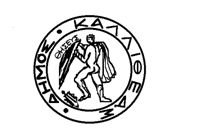 		Καλλιθέα     09/03/2023              Αρ. Πρωτ.  12987		Καλλιθέα     09/03/2023              Αρ. Πρωτ.  12987ΕΛΛΗΝΙΚΗ ΔΗΜΟΚΡΑΤΙΑΝΟΜΟΣ ΑΤΤΙΚΗΣΔΗΜΟΣ ΚΑΛΛΙΘΕΑΣΔΙΕΥΘΥΝΣΗ	:ΔΙΟΙΚΗΤΙΚΗΤΜΗΜΑ	:Υποστήριξης Πολιτικών ΟργάνωνΤαχ.Δ/νση	:ΜΑΤΖΑΓΡΙΩΤΑΚΗ 76, Κ.Α. 176 76ΑΡΜΟΔΙΟΣ	: Μαρίνα ΓρίβαΤηλεφ.		: 213 2070425e-mail		: m.griva@kallithea.grΕΛΛΗΝΙΚΗ ΔΗΜΟΚΡΑΤΙΑΝΟΜΟΣ ΑΤΤΙΚΗΣΔΗΜΟΣ ΚΑΛΛΙΘΕΑΣΔΙΕΥΘΥΝΣΗ	:ΔΙΟΙΚΗΤΙΚΗΤΜΗΜΑ	:Υποστήριξης Πολιτικών ΟργάνωνΤαχ.Δ/νση	:ΜΑΤΖΑΓΡΙΩΤΑΚΗ 76, Κ.Α. 176 76ΑΡΜΟΔΙΟΣ	: Μαρίνα ΓρίβαΤηλεφ.		: 213 2070425e-mail		: m.griva@kallithea.grΠΡΟΣΤον  ΠρόεδροΔημοτικού ΣυμβουλίουΕΛΛΗΝΙΚΗ ΔΗΜΟΚΡΑΤΙΑΝΟΜΟΣ ΑΤΤΙΚΗΣΔΗΜΟΣ ΚΑΛΛΙΘΕΑΣΟΙΚΟΝΟΜΙΚΗ ΕΠΙΤΡΟΠΗΑ Π Ο Σ Π Α Σ Μ ΑΑπό το πρακτικό της με αρ. 2/2023Συνεδρίασης της Οικονομικής Επιτροπής ΚαλλιθέαςΑ Π Ο Σ Π Α Σ Μ ΑΑπό το πρακτικό της με αρ. 2/2023Συνεδρίασης της Οικονομικής Επιτροπής ΚαλλιθέαςΑρ. απόφασης:  36/2023Αρ. απόφασης:  36/2023Περίληψη«Έγκριση του προγράμματος δράσης έτους 2023 του σωματείου ΘΗΣΕΑΣ για το Δήμο Καλλιθέας»  Συνημμένα:- Το με αρ. πρωτ.10540/2-3-2023( Δήμου) έγγραφο του ΘΗΣΕΑ- Η με αριθμ. 36/2023 απόφαση της Ο.Ε.   Εσωτερική Διανομή:- Γρ. Δημάρχου- Γρ. Γενικού Γραμματέα- Γρ. Αντιδημάρχου (κ. Μπαρμπάκου)- Τμ. Προϋπ/σμού και εκκαθάρισης δαπανών - Τ.Υ.Π.Ο. Ο ANTIΔΗΜΑΡΧΟΣ ΔΙΟΙΚΗΤΙΚΩΝ, ΟΙΚΟΝΟΜΙΚΩΝ ΘΕΜΑΤΩΝ ΚΑΙ ΘΕΜΑΤΩΝ ΔΗΜ. ΚΑΤΑΣΤΑΣΗΣ ΕΥΑΓΓΕΛΟΣ ΜΠΑΡΜΠΑΚΟΣ